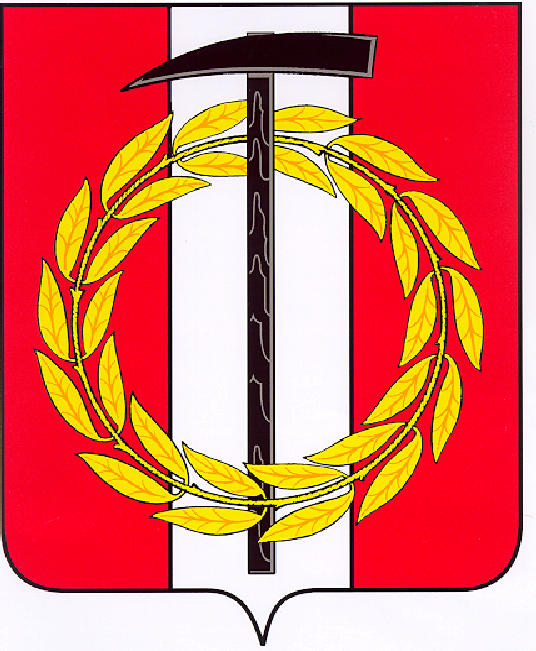 Собрание депутатов Копейского городского округаЧелябинской областиРЕШЕНИЕ      25.01.2023     687от _______________№_____Об отчете «Об итогах деятельностиОтдела МВД России по городу Копейску за 2022 год»	В соответствии с частью 3 статьи 8 Федерального закона от 7 февраля 2011 года № 3 – ФЗ «О полиции», приказом Министерства внутренних дел Российской Федерации от 30 августа 2011 года № 975 «Об организации и проведении отчетов должностных лиц территориальных органов МВД России», в целях обеспечения открытости и публичности в деятельности полиции, Собрание депутатов Копейского городского округа Челябинской области РЕШАЕТ:	Принять к сведению отчет начальника Отдела МВД России по городу Копейску полковника полиции Горохова В.Г. «Об итогах деятельности Отдела МВД России по городу Копейску за 2022 год» (прилагается).Председатель Собрания депутатовКопейского городского округа                                                              Е.К. Гиске